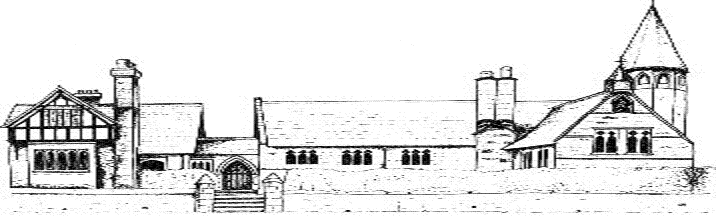 ECCLESTON CE PRIMARY SCHOOLLet Your Light ShinePSHE Curriculum StatementAt Eccleston CE Primary School, we are united in our vision to prepare our children for life in the modern world.  We will do this by instilling a lifelong love of learning and embedding Christian values that reflect the example Jesus has set.  We strive for excellence in all we do, enabling all members of our school to flourish.“Let your light shine”-Matthew 5.16PHSE AT ECCLESTON CE PRIMARY SCHOOLIntentOur principle aim, in the teaching of PHSE, is to equip our children with the knowledge, skills and attributes they need to keep themselves healthy, safe and prepared for life in the modern world. In line with current legislation, we cover the three core themes of PHSE, Health and Well Being, Relations and Living in the Wider World.  In line with out vision statement, we aim to create lifelong learners with the confidence and ability to develop skills and understanding when encountering new experiences, new challenges and new situations.  We strive for a caring, nurutuirng environment where every child is recognised, celebrated and encouraged to develop their true potential and to flourish. We aim to encourage mutual respect, responsibility and self-esteem in a happy, safe environment full of Christian values. ImplementationThe Jigsaw and Kidsafe programmes are the basis of our PHSE curriculum.  Through these, our children develop the knowledge and skills they need to manage their lives and to thrive whilst at Eccleston CE Primary School and beyond.  Jigsaw is implemented throughout the whole school worship/assembly sessions and regular lessons and Kidsafe is presented once a term. We also have an Emotional Literacy Support Assistant who will run individual or group sessions with appropriate pupils.Through these quality programmes, we provide our children with;Accurate and relevant knowledgeOpportunities to create personal understandingOpportunities to explore and challenge a range of values, attitudes, beliefs, rights and responsibilitiesA range of skills and strategies to live a healthy, safe, fulfilling, responsible and balanced lifeJigsaw tackles diverse beliefs, values and attitudes that individuals and societies hold.  It helps pupils to develop themselves, their understanding of the world and their ability to communicate their feelings positively.  Our children also acquire an understanding and experiences of British Values to enable them to feel confident and informed as a British citizen.  We also promote our six Christian Values of Thankfulness, Joy & Celebration, Love, Forgiveness, Trust and Friendship throughout the school year.We celebrate Mental Health Day each year and provide our children with a range of strategies to manage their mental health.ImpactOur PHSE curriculum ensures that our children have healthy, safe and happy lives.  We believe that we enhance children’s education and to help them become caring, respectful, aspirational and confident individuals.